БОЙОРОК                                                                                   РАСПОРЯЖЕНИЕ«31»  март  2014  й.                               №7 р                    «31»  марта  2014 г.О назначении лиц, наделенных правом электронной цифровой подписи, для работы на Общероссийском официальном сайтеВо исполнение Федерального закона от 05.04.2013 №44-ФЗ «О контрактной системе в сфере закупок товаров. Работ, услуг для обеспечения государственных и муниципальных нужд», а также в целях обеспечения безопасности информации при размещении электронных документов на «Официальном сайте Российской Федерации в сети Интернет для размещения информации о размещении заказов на поставки товаров, выполнение работ, оказание услуг для федеральных нужд, нужд субъектов Российской Федерации и муниципальных нужд», п р и к а з ы в а ю:1. Наделить правом электронной подписи (далее - ЭП) следующих лиц, осуществляющих работу на «Официальном сайте Российской Федерации в сети Интернет для размещения информации о размещении заказов на поставки товаров, выполнение работ, оказание услуг для федеральных нужд, нужд субъектов Российской Федерации и муниципальных нужд»: 2. Возложить на вышеуказанных лиц, персональную ответственность за безопасность ключевой информации, ее сохранность, неразглашение и нераспространение.3. Назначить ответственным за организацию и обеспечение бесперебойной эксплуатации программно - технических средств  автоматизированных рабочих мест, предназначенных для подключения к «Официальному сайту Российской Федерации в сети Интернет для размещения информации о размещении заказов на поставки товаров, выполнение работ, оказание услуг для федеральных нужд, нужд субъектов Российской Федерации и муниципальных нужд» Бадамшин И.Х.		4.Контроль за исполнением настоящего приказа оставляю за собой.Глава сельского поселения                                 И.Х. Бадамшин БАШҚОРТОСТАН РЕСПУБЛИКАҺЫШАРАН РАЙОНЫ МУНИЦИПАЛЬ РАЙОНЫИСКЕ ТОМБАҒОШ АУЫЛ СОВЕТЫАУЫЛ БИЛӘМӘҺЕ ХАКИМИӘТЕИске Томбағош ауылы, тел.(34769) 2-47-19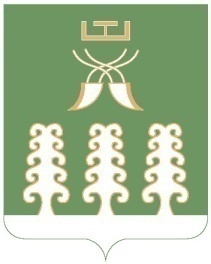 РЕСПУБЛИКА БАШКОРТОСТАНМУНИЦИПАЛЬНЫЙ РАЙОН ШАРАНСКИЙ РАЙОНАДМИНИСТРАЦИЯ  СЕЛЬСКОГО ПОСЕЛЕНИЯСТАРОТУМБАГУШЕВСКИЙ СЕЛЬСОВЕТс. Старотумбагушево, тел.(34769) 2-47-19ФИОДолжностьПолномочия подписи электронных документов123Бадамшин Ильдар ХалимовичГлава сельского поселенияАдминистратор организацииБадамшин Ильдар ХалимовичГлава сельского поселенияСпециалист с правом подписи контрактаБадамшин Ильдар ХалимовичГлава сельского поселенияСпециалист с правом направления проекта контракта участнику размещения заказаБадамшин Ильдар ХалимовичГлава сельского поселенияУполномоченный специалистВерно                                   (Должность заверившего лица)                                  (Должность заверившего лица)                                  (Должность заверившего лица)                                  (Должность заверившего лица)                                  (Должность заверившего лица)                                  (Должность заверившего лица)                                  (Должность заверившего лица)                                  (Должность заверившего лица)                                  (Должность заверившего лица)                                  (Должность заверившего лица)                                  (Должность заверившего лица)                                  (Должность заверившего лица)                                  (Должность заверившего лица)                                  (Должность заверившего лица)М.П.М.П.(Подпись)(Подпись)(Подпись)(Подпись)(Подпись)(Ф.И.О.) (Ф.И.О.) (Ф.И.О.) (Ф.И.О.) ««»201г.г.